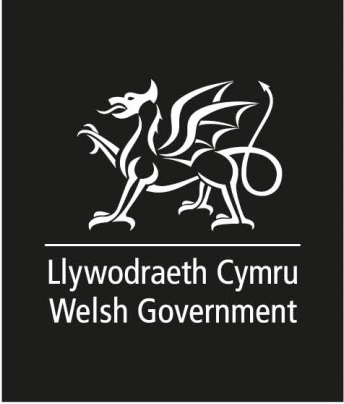 Gwneud cais i gael eich cynnwys ar restr Llywodraeth Cymru o sefydliadau ôl-16 arbennig annibynnol (ISPIs) a’r trefniadau yn yr ISPIGwybodaeth gyffredinolStatws CyfreithiolGwybodaeth AriannolY Sefydliad Trefniadau Trefniadau mewn ISPI sy’n gofyn am gymeradwyaeth gan Lywodraeth CymruDiogeluGwybodaeth YchwanegolMae hefyd angen Datganiad o Ddiben sy’n disgrifio’r hyn y mae’r sefydliad yn bwriadu ei wneud ar gyfer y bobl ifanc y bydd yn eu derbyn a sut y bydd addysg a gofal o fewn yr addysg honno yn cael eu darparu. Gall y datganiad gynnwys dogfennau eraill megis prosbectws.Darparwch y dogfennau canlynol a chadarnhewch eu bod wedi’u darparu trwy roi tic yn y bocs perthnasol: (dim ond ar gyfer y sefydliadau hynny nad oes ganddynt Gytundeb Ariannu gyda Llywodraeth Cymru ar hyn o bryd y dylid cwblhau’r adran hon)Datganiad o Ddiben 		 Copi wedi’i lofnodi o ‘Ddatganiad Iechyd a Diogelwch y Darparwr’            Tystysgrif Hanfodion Seiber (neu gyfwerth)	 Polisi iechyd, diogelwch a lles	 Polisi amddiffyn plant a pholisi diogelu oedolion agored i niwed 	 Polisi gwrth-fwlio	 Polisi cwynion	 Polisi’r Gymraeg	 Polisi sicrhau ansawdd a gofal cwsmeriaid	 Polisi cyfle cyfartal	 Systemau wedi’u dogfennu ar gyfer rheoli a gwella ansawdd dysgu, gan gynnwys cylch hunanasesu ac adolygu blynyddol 	 Polisi datblygu cynaliadwy	 Polisi ymweliadau addysgol	  Anfonwch y ffurflen gais hon a’ch dogfennau ategol mewn e-bost i Post16ALN@gov.wales Ar gyfer yr ISPIs hynny sydd wedi'u lleoli yng Nghymru, bydd y wybodaeth ar y ffurflen hon ac yn y dogfennau ategol yn cael ei rhannu ag Estyn a all, fel rhan o’r broses ymgeisio, yn gwneud trefniadau i ymweld â’r sefydliad.Enw’r Perchennog Fel y cofrestrwyd gyda Tŷ’r Cwmnïau a/neu’r Comisiwn ElusennauGwefan (os yn berthnasol)Fel y cofrestrwyd gyda Tŷ’r Cwmnïau a/neu’r Comisiwn ElusennauCyfeiriad Cofrestredig (yn cynnwys y cod post)Fel y cofrestrwyd gyda Tŷ’r Cwmnïau a/neu’r Comisiwn ElusennauRhif ffônCyfeiriad e-bostCyfeiriad yr ISPI arfaethedig os yw’n wahanol i’r uchodCyfeiriad llawn, yn cynnwys y cod post a’r awdurdod lleolA yw’r sefydliad yn gweithredu unrhyw sefydliadau arbenigol eraill yng Nghymru a Lloegr? (dilëir fel sy’n briodol)	Ydy  	Nac ydy Os YDY, rhowch gyfeiriad llawn a manylion cyswllt pob sefydliad (heblaw’r un a enwir yn 6 uchod).Enw’r ISPI arfaethedig (os yw’n wahanol i 1)Enw Pennaeth yr ISPI arfaethedigStatws cyfreithiol y sefydliad(ticiwch fel sy’n briodol)Cwmni cyfyngedig			Elusen Gorfforedig			Sefydliad corfforedig elusennol     	Partneriaeth			Partneriaeth atebolrwydd cyfyngedig    Unig Fasnachwr			Arall (rhowch fanylion)			Rhif cofrestru Tŷ’r CwmnïauEnwau cyfarwyddwyr/ ymddiriedolwyr y cwmniFel y cofrestrwyd gyda Tŷ’r Cwmnïau A oes gan y sefydliad statws elusennol?(dilëir fel sy’n briodol)	Oes  	Nac oes Os OES, rhowch enw’r elusen a rhif cofrestru’r Comisiwn ElusennauFel y cofrestrwyd gyda’r Comisiwn ElusennauA ydych chi wedi cynnwys naill ai:Datganiadau ariannol wedi’u harchwilio ar gyfer y 2 flynedd diwethaf; neuAr gyfer sefydliad nad yw wedi paratoi ei gyfres gyntaf o gyfrifon blynyddol hyd yma, cynllun busnes wedi’i gostio sy’n cynnwys 12 mis o ragolygon incwm a gwariant, rhagolwg o lif arian parod, mantolen ragamcanol ac esboniad o’r rhagdybiaethau a wnaed ar gyfer y ffigurau a ddarparwyd	Ydw	Nac ydw A oes gan y sefydliad gorff llywodraethu/bwrdd ymddiriedolwyr ar gyfer ei ddarpariaeth cyn ysgol?A oes gan y sefydliad gorff llywodraethu/bwrdd ymddiriedolwyr ar gyfer ei ddarpariaeth cyn ysgol?	Oes  	Nac oes Os OES, nodwch:Enw llawn y cadeirydd
Cyfeiriad preswyl
Cod post
Rhif ffônOs OES, nodwch:Enw llawn y cadeirydd
Cyfeiriad preswyl
Cod post
Rhif ffônCyfeiriad llawn, rhif ffôn ac ati.A fydd yr ISPI arfaethedig yn derbyn:(ticiwch fel sy’n briodol)A fydd yr ISPI arfaethedig yn derbyn:(ticiwch fel sy’n briodol)Merched yn unig			Bechgyn yn unig			Bechgyn a merched			A yw’r sefydliad yn bwriadu darparu llety preswyl yn y sefydliad neu yn rhywle arall o dan drefniadau a wneir gan y perchennog ar gyfer myfyrwyr?A yw’r sefydliad yn bwriadu darparu llety preswyl yn y sefydliad neu yn rhywle arall o dan drefniadau a wneir gan y perchennog ar gyfer myfyrwyr?	Ydy  	Nac ydy Os YDY, rhaid darparu copi o dystysgrif cofrestru AGGCC.Os YDY, a fydd y llety yn:(ticiwch fel sy’n briodol)Os YDY, a fydd y llety yn:(ticiwch fel sy’n briodol)Llety yn ystod y tymor			Llety 52 wythnos 			Darparwch rif cofrestru AGC/CQCDarparwch rif cofrestru AGC/CQCY dyddiad y mae’r sefydliad yn bwriadu dechrau derbyn myfyrwyrY dyddiad y mae’r sefydliad yn bwriadu dechrau derbyn myfyrwyr		DD/MM/BBBBPa fathau o ADY y bydd yr ISPI yn darparu ar eu cyfer?Amlinellwch yn gryno y mathau o anawsterau a/neu anableddau dysgu y gallwch chi ddarparu ar eu cyfer.Ystod oedran arfaethedig y bobl ifanc a fydd yn mynychu’r ISPI arfaethedigEr enghraifft: 16-19, 16-25, 19-25Mwyafrif arfaethedig y bobl ifanc y bydd yr ISPI arfaethedig yn darparu ar eu cyferAi unigolyn yw’r perchennog?       (dilëir fel sy’n briodol)	Ie  	Nage Os IE, darparwch:Ei gyfeiriad preswyl arferolRhif ffônDyddiad geni Rhif Yswiriant GwladolCyfeiriad llawn, rhif ffôn ac ati. Ai’r Pennaeth yw’r perchennog?	Ie  	Nage Disgrifiwch y ddarpariaeth dysgu ychwanegol (DDY) a gynigir gan yr ISPI.Dylai gwybodaeth am yr anghenion dysgu ychwanegol y mae’r sefydliad yn bwriadu darparu ar eu cyfer gael eu cynnwys fel rhan o’r disgrifiad o’r DDY. Dylai’r wybodaeth a ddarperir fod yn glir ac yn gryno.A yw pob aelod o staff sy’n gweithio mewn gweithgarwch a reoleiddir sy’n ymwneud â phlant (16-18 oed) a/neu oedolion agored i niwed (18 oed a hŷn) wedi cael gwiriadau perthnasol fel sy’n ofynnol gan y Gwasanaeth Datgelu a Gwahardd?	Ydyn  	Nac ydynA yw’r perchennog yn cytuno i weithredu yn unol â dogfen Llywodraeth Cymru ‘Cadw Dysgwyr yn Ddiogel’ 	Ydy  	Nac ydyOs NAC YDY, rhowch resymau pam nad yw’n gweithredu yn unol â ‘Cadw Dysgwyr yn Ddiogel’Rhowch fanylion y person dynodedig sy’n gyfrifol am reoli materion diogelu.Enw, rhif cyswllt a/neu gyfeiriad e-bostRwy’n cadarnhau bod y wybodaeth rwyf wedi ei chyflwyno yn gywir a bod gen i awdurdod i gyflwyno’r cais hwn ar ran y sefydliad (ticiwch)   Llofnod:  _________________________________________________________________PRIFLYTHRENNAU:  _________________________________________________________________Dyddiad: _________________________________________________________________